ラオス/世界遺産ルアンプラバン サンセットクルーズ＆市内観光付き2泊早朝の托鉢、朝市見学、市内観光、サンセットクルーズ、ナイトマーケット、自由行動ありの充実2泊ツアーオプションで一日メコン川下り＆少数民族の村探訪もご用意しました。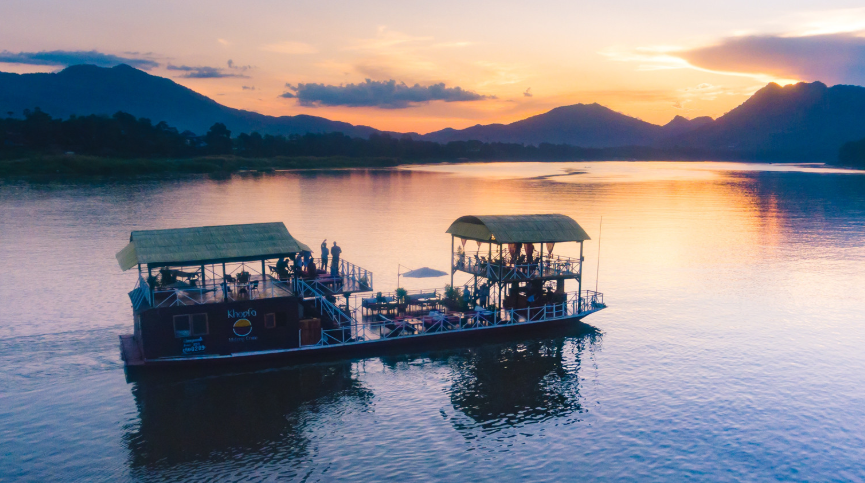 ホテルリスト	STD  		ラーマ/My Lao Home/Villa Sayada    2NT(s)　　　　　　　　　　	SUP		Vangthong/Manoluck/Muangthong    2NT(s)  　　　　　　　　　　	DLX		Villa Santi Hotel/Luangprabang View/Kiridara    2NT(s)  　　　　　　　　　　	Super DLX	SofitelLuangprabang/Belmond La Residence Phouvao    2NT(s)  日程月日出発地/到着地時間内容朝食昼食夕食104HAN/LPQQV31419:3020:30空港->ホテル夕食：市内レストランにてラオス料理（STD）ホテル泊O204LPQ早朝の托鉢体験、朝市を見学ホテルにて朝食ルアンパバーン市内観光(王宮博物館、プーシー丘、ワットシエントーン、ワットマイ、ワットヴィスンナラート)　昼食：市内レストランにて昼食後、16：00まで自由行動16：00ホテル発、ボート乗り場へ16：15サンセットクルーズ18：15クルーズの後、ナイトマーケットをご案内19：00夕食：西洋料理20：00ホテルへ※クルーズ内、日本語ガイド無しホテル泊OOO304LPQ/HANQV31317:1018:30ホテルにて朝食出発まで自由行動ＯＰ：一日メコン川下り＆少数民族の村探訪ホテル出発後、軽食（名物麺：カオソイ）空港へOXO食事朝食:2    昼食:1   夕食:3  ガイド日本語ガイド車専用車その他含まないもの：航空券と個人的費用カテゴリー1246810SGLTwin Bed/PAXSTD39825421319418918542Twin Bed/PAXSUP44527823621821220965Twin Bed/PAXDLX539325283265259256112Twin Bed/PAXSuper DLX832468429411406403283